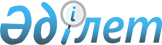 Ырғыз аудандық мәслихаттың 2012 жылғы 21 желтоқсандағы № 46 "2013-2015 жылдарға арналған аудандық бюджет туралы" шешіміне өзгерістер мен толықтырулар енгізу туралы
					
			Күшін жойған
			
			
		
					Ақтөбе облысы Ырғыз аудандық мәслихатының 2013 жылғы 25 қаңтардағы № 57 шешімі. Ақтөбе облысының Әділет департаментінде 2013 жылғы 1 ақпанда № 3511 тіркелді. Қолданылу мерзімінің аяқталуына байланысты күші жойылды - (Ақтөбе облысы Ырғыз аудандық мәслихатының 2014 жылғы 22 қаңтардағы № 110 хаты)      Ескерту. Қолданылу мерзімінің аяқталуына байланысты күші жойылды - (Ақтөбе облысы Ырғыз аудандық мәслихатының 22.01.2014 № 110 хаты).

      Қазақстан Республикасының 2001 жылғы 23 қаңтардағы «Қазақстан Республикасындағы жергілікті мемлекеттік басқару және өзін-өзі басқару туралы» Заңының 6 бабына, Қазақстан Республикасының 2008 жылғы 4 желтоқсандағы Бюджет кодексінің 9, 106 баптарына сәйкес Ырғыз аудандық мәслихаты ШЕШІМ ЕТТІ:



      1. «2013-2015 жылдарға арналған аудандық бюджет туралы» Ырғыз аудандық мәслихаттың 2012 жылғы 21 желтоқсандағы № 46 шешіміне (Нормативтік құқықтық актілердің мемлекеттік тіркеу тізілімінде № 3476 болып тіркелген, 2013 жылғы 15 қаңтарда № 3-6 «Ырғыз» газетінде жарияланған) мынадай өзгерістер мен толықтырулар енгізілсін:



      1) 1-тармақта:



      1) тармақшада:

      «2 975 852» саны «2 931 883» санымен ауыстырылсын;

      «2 768 637» саны «2 724 668» санымен ауыстырылсын;



      2) тармақшада:

      «2 975 852» саны «2 957 675,4» санымен ауыстырылсын;



      5) тармақшада:

      «-12 479» саны «-38 271,4» санымен ауыстырылсын;



      6) тармақшада:

      «12 479» саны «38 271,4» санымен ауыстырылсын;



      2) 7-тармақ алынып тасталсын;



      3) 8-тармақта:

      үшінші абзацтағы «30 000» саны «15 000» санымен ауыстырылсын;

      төртінші абзац алынып тасталсын;



      4) 9- тармақта:

      мынадай мазмұндағы жаңа абзацтармен толықтырылсын:

      «аудан аппаратын материалдық-техникалық жабдықтауға – 4 600 мың теңге;

      білім беру объектілерін ұстауға - 30 000 мың теңге».



      5) көрсетілген шешімнің 1-қосымшасы осы шешімнің қосымшасына сәйкес жаңа редакцияда жазылсын.



      3. Осы шешім 2013 жылғы 1 қаңтардан бастап қолданысқа енгізіледі.      Аудандық мәслихат                    Аудандық мәслихат

    сессиясының төрағасы                        хатшысы:        Н. САДЫҚОВ                            К. ҚОСАЯҚОВ

Аудандық мәслихаттың

2013 жылғы 25 қаңтар

№ 57 шешіміне қосымшаАудандық мәслихаттың

2012 жылғы 21 желтоқсан

№ 46 шешіміне 1-қосымша 2013 жылға арналған аудандық бюджет
					© 2012. Қазақстан Республикасы Әділет министрлігінің «Қазақстан Республикасының Заңнама және құқықтық ақпарат институты» ШЖҚ РМК
				санатысанатысанатысанатыСомасы

(мың теңге)сыныбысыныбысыныбыСомасы

(мың теңге)ішкі сыныбыішкі сыныбыСомасы

(мың теңге)АТАУЫСомасы

(мың теңге)1
2
3
4
5
І. Кірістер2 931 883
1
Салықтық түсiмдер189405
01Табыс салығы83 2302Жеке табыс салығы83 23003Әлеуметтік салық85 630 1Әлеуметтік салық85 630 04Меншікке салынатын салықтар17 7551Мүлікке салынатын салықтар6 2103Жер салығы1 1254Көлік құралдарына салынатын салық9 2205Бірыңғай жер салығы1 20005Тауарларға, жұмыстарға және қызметтерге салынатын ішкі салықтар2 0542Акциздер2093Табиғи және басқа ресурстарды пайдаланғаны үшін түсетін түсімдер5504Кәсіпкерлік және кәсіби қызметті жүргізгені үшін алынатын алымдар12355Ойын бизнесіне салық6008Заңдық мәнді іс-әрекеттерді жасағаны және (немесе) оған уәкілеттігі бар мемлекеттік органдар немесе лауазымды адамдар құжаттар бергені үшін алынатын міндетті төлемдер7361Мемлекеттік баж7362
Салықтық емес түсiмдер15 310
01Мемлекеттік меншіктен түсетін кірістер1 4505Мемлекет меншігіндегі мүлікті жалға беруден түсетін кірістер145006Басқа да салықтық емес түсімдер13 8601Басқа да салықтық емес түсімдер13 8603
Негізгі капиталды сатудан түсетін түсімдер2 500
03Жерді және материалдық емес активтерді сату2 5001Жерді сату2 5004
Трансферттердің түсімдері2 724 668
02Мемлекеттiк басқарудың жоғары тұрған органдарынан түсетін трансферттер2 724 6682Облыстық бюджеттен түсетін трансферттер2 724 668Функционалдық топФункционалдық топФункционалдық топФункционалдық топФункционалдық топСомасы

(мың теңге)Кіші функцияКіші функцияКіші функцияКіші функцияСомасы

(мың теңге)Бюджеттік бағдарламалардың әкімшісіБюджеттік бағдарламалардың әкімшісіБюджеттік бағдарламалардың әкімшісіСомасы

(мың теңге)БағдарламаБағдарламаСомасы

(мың теңге)АТАУЫСомасы

(мың теңге)1
2
3
4
5
6
II. Шығындар2 957 675,4
1
Жалпы сипаттағы мемлекеттiк қызметтер186 519
01Мемлекеттiк басқарудың жалпы функцияларын орындайтын өкiлдiк, атқарушы және басқа органдар162 146112Аудан (облыстық маңызы бар қала) мәслихатының аппараты16 180001Аудан (облыстық маңызы бар қала) мәслихатының қызметін қамтамасыз ету жөніндегі қызметтер16 180122Аудан (облыстық маңызы бар қала) әкімінің аппараты63749001Аудан (облыстық маңызы бар қала) әкімінің қызметін қамтамасыз ету жөніндегі қызметтер59 149003Мемлекеттік органның күрделі шығыстары4600123Қаладағы аудан,аудандық маңызы бар қала, кент, ауыл(село), ауылдық (селолық) округ әкімінің аппараты82 217001Қаладағы аудан, аудандық маңызы бар қаланың, кент, ауыл (село), ауылдық (селолық) округ әкімінің қызметін қамтамасыз ету жөніндегі қызметтер82 21702Қаржылық қызмет12 400452Ауданның (облыстық маңызы бар қаланың) қаржы бөлімі 12 400001Ауданның (облыстық маңызы бар қаланың) бюджетін орындау және ауданның (облыстық маңызы бар қаланың) коммуналдық меншігін басқару саласындағы мемлекеттік саясатты іске асыру жөніндегі қызметтер12 032003Салық салу мақсатында мүлікті бағалауды жүргізу36805Жоспарлау және статистикалық қызмет11 973 476Ауданның (облыстық маңызы бар қаланың) экономика және бюджеттік жоспарлау кәсіпкерлік бөлімі11 973001Экономикалық саясатты, мемлекеттік жоспарлау жүйесін қалыптастыру және дамыту және ауданды (облыстық маңызы бар қаланы) басқару саласындағы мемлекеттік саясатты іске асыру жөніндегі қызметтер11 9732
Қорғаныс5 384
01Әскери мұқтаждықтар1655122Аудан (облыстық маңызы бар қала) әкімінің аппараты1655005Жалпыға бірдей әскери міндетті атқару шеңберіндегі іс-шаралар1 65502Төтенше жағдайлар жөнiндегi жұмыстарды ұйымдастыру3 729122Аудан (облыстық маңызы бар қала) әкімінің аппараты3729006Аудан (облыстық маңызы бар қала) ауқымындағы төтенше жағдайлардың алдын алу және оларды жою1 354007Аудандық (қалалық) ауқымдағы дала өрттерінің, сондай-ақ мемлекеттік өртке қарсы қызмет органдары құрылмаған елдi мекендерде өрттердің алдын алу және оларды сөндіру жөніндегі іс-шаралар23754
Бiлiм беру2 041791,5
01Мектепке дейінгі тәрбие және оқыту251 101471Ауданның (облыстық маңызы бар қаланың) білім, дене шынықтыру және спорт бөлімі251 101003Мектепке дейінгі тәрбие ұйымдарының қызметін қамтамасыз ету24 872040Мектепке дейінгі білім беру ұйымдарында мемлекеттік білім беру тапсырысын іске асыруға226 22902Бастауыш, негізгі орта және жалпы орта білім беру 1 368 024,5471Ауданның (облыстық маңызы бар қаланың) білім, дене шынықтыру және спорт бөлімі1 368 024,5004Жалпы білім беру1 313 196,5005Балалар мен жеткіншектерге қосымша білім беру 54 82809Білім беру саласындағы өзге де қызметтер422 666466Ауданның (облыстық маңызы бар қаланың) сәулет, қала құрылысы және құрылыс бөлімі411 050037Білім беру объектілерін салу және реконструкциялау411 050471Ауданның (облыстық маңызы бар қаланың) білім, дене шынықтыру және спорт бөлімі11 616009Ауданның (облыстық маңызы бар қаланың) мемлекеттік білім беру мекемелері үшін оқулықтар мен оқу-әдiстемелiк кешендерді сатып алу және жеткізу3 000010Аудандық (қалалалық) ауқымдағы мектеп олимпиадаларын және мектептен тыс іс-шараларды өткiзу162020Жетім баланы (жетім балаларды) және ата-аналарының қамқорынсыз қалған баланы (балаларды) күтіп-ұстауға асыраушыларына ай сайынғы ақшалай қаражат төлемдері3 357023Үйде оқытылатын мүгедек балаларды жабдықпен, бағдарламалық қамтыммен қамтамасыз ету1 000067Ведомстволық бағыныстағы мемлекеттік мекемелерінің және ұйымдарының күрделі шығыстары4 0976
Әлеуметтiк көмек және әлеуметтiк қамсыздандыру125 841
02Әлеуметтiк көмек108 277123Қаладағы аудан, аудандық маңызы бар қала, кент, ауыл( село), ауылдық (селолық) округ әкімінің аппараты1 166003Мұқтаж азаматтарға үйінде әлеуметтік көмек көрсету1 166451Ауданның (облыстық маңызы бар қаланың) жұмыспен қамту және әлеуметтік бағдарламалар бөлімі107 111002Еңбекпен қамту бағдарламасы45 854004Ауылдық жерлерде тұратын денсаулық сақтау, білім беру, әлеуметтік қамтамасыз ету, мәдениет, спорт және ветеринар мамандарына отын сатып алуға Қазақстан Республикасының заңнамасына сәйкес әлеуметтік көмек көрсету10 681005Мемлекеттік атаулы әлеуметтік көмек295006Тұрғын үй көмегі50007Жергілікті өкілетті органдардың шешімі бойынша мұқтаж азаматтардың жекелеген топтарына әлеуметтік көмек20 73701618 жасқа дейінгі балаларға мемлекеттік жәрдемақылар25 911017Мүгедектерді оңалту жеке бағдарламасына сәйкес, мұқтаж мүгедектерді міндетті гигиеналық құралдармен және ымдау тілі мамандарының қызмет көрсетуін, жеке көмекшілермен қамтамасыз ету358309Әлеуметтік көмек және әлеуметтік қамтамасыз ету салаларындағы өзге де қызметтер17 564451Ауданның (облыстық маңызы бар қаланың) жұмыспен қамту және әлеуметтік бағдарламалар бөлімі17 564001Жергілікті деңгейде халық үшін әлеуметтік бағдарламаларды жұмыспен қамтуды қамтамасыз етуді іске асыру саласындағы мемлекеттік саясатты іске асыру жөніндегі қызметтер17294011Жәрдемақыларды және басқа да әлеуметтік төлемдерді есептеу, төлеу мен жеткізу бойынша қызметтерге ақы төлеу2707
Тұрғын үй-коммуналдық шаруашылық42 178,1
01Тұрғын үй шаруашылығы 31 800466Ауданның (облыстық маңызы бар қаланың) сәулет, қала құрылысы және құрылыс бөлімі31 800003Мемлекеттік коммуналдық тұрғын үй қорының тұрғын үйін жобалау, салу және (немесе) сатып алу16 800004Инженерлік коммуникациялық инфрақұрылымды жобалау, дамыту, жайластыру және (немесе) сатып алу15 00002Коммуналдық шаруашылық2 223,1458Ауданның (облыстық маңызы бар қаланың) тұрғын үй-коммуналдық шаруашылығы, жолаушылар көлігі және автомобиль жолдары бөлімі2 223,1029Сумен жабдықтау және су бұру жүйелерін дамыту2 223,103Елді-мекендерді көркейту8 155123Қаладағы аудан,аудандық маңызы бар қала, кент, ауыл( село), ауылдық (селолық) округ әкімінің аппараты7 811008Елді мекендерде көшелерді жарықтандыру3 800009Елді мекендердің санитариясын қамтамасыз ету1 522011Елді мекендерді абаттандыру мен көгалдандыру2489458Ауданның (облыстық маңызы бар қаланың) тұрғын үй-коммуналдық шаруашылығы, жолаушылар көлігі және автомобиль жолдары бөлімі344015Елді мекендердегі көшелерді жарықтандыру3448
Мәдениет, спорт, туризм және ақпараттық кеңістiк137 556
01Мәдениет саласындағы қызмет77 091455Ауданның (облыстық маңызы бар қаланың) мәдениет және тілдерді дамыту бөлімі77 091003Мәдени-демалыс жұмысын қолдау77 09102Спорт1 700471Ауданның (облыстық маңызы бар қаланың) білім, дене шынықтыру және спорт бөлімі1 700014Аудандық (облыстық маңызы бар қалалық) деңгейде спорттық жарыстар өткiзу700015Әртүрлi спорт түрлерi бойынша аудан (облыстық маңызы бар қала) құрама командаларының мүшелерiн дайындау және олардың облыстық спорт жарыстарына қатысуы1 00003Ақпараттық кеңiстiк41 876455Ауданның (облыстық маңызы бар қаланың) мәдениет және тілдерді дамыту бөлімі37 466006Аудандық ( қалалық) кітапханалардың жұмыс істеуі36 965007Мемлекеттік тілді және Қазақстан халықтарының басқа да тілдерін дамыту501456Ауданның (облыстық маңызы бар қаланың) ішкі саясат бөлімі4 410002Газеттер мен журналдар арқылы мемлекеттік ақпараттық саясат жүргізу жөніндегі қызметтер3 710005Телерадио хабарларын тарату арқылы мемлекеттік ақпараттық саясатты жүргізу жөніндегі қызметтер70009Мәдениет, спорт, туризм және ақпараттық кеңістікті ұйымдастыру жөніндегі өзге де қызметтер16 889455Ауданның (облыстық маңызы бар қаланың) мәдениет және тілдерді дамыту бөлімі8 028001Жергілікті деңгейде тілдерді және мәдениетті дамыту саласындағы мемлекеттік саясатты іске асыру жөніндегі қызметтер7 472032Ведомстволық бағыныстағы мемлекеттік мекемелерінің және ұйымдарының күрделі шығыстары556456Ауданның (облыстық маңызы бар қаланың) ішкі саясат бөлімі8 861001Жергілікті деңгейде ақпарат, мемлекеттілікті нығайту және азаматтардың әлеуметтік сенімділігін қалыптастыру саласында мемлекеттік саясатты іске асыру жөніндегі қызметтер8 560003Жастар саясаты саласында іс-шараларды iске асыру30110
Ауыл, су, орман, балық шаруашылығы, ерекше қорғалатын табиғи аумақтар, қоршаған ортаны және жануарлар дүниесін қорғау, жер қатынастары86 757
01Ауыл шаруашылығы16 872474Ауданның (облыстық маңызы бар қаланың) ауыл шаруашылығы және ветеринария бөлімі11 606001Жергілікті деңгейде ауыл шаруашылығы және ветеринария саласындағы мемлекеттік саясатты іске асыру жөніндегі қызметтер10 946005Мал көмінділерінің (биотермиялық шұңқырлардың) жұмыс істеуін қамтамасыз ету660476Ауданның (облыстық маңызы бар қаланың) экономика және бюджеттік жоспарлау кәсіпкерлік бөлімі5 266099Мамандардың әлеуметтік көмек көрсетуі жөніндегі шараларды іске асыру 5 26606Жер қатынастары6 907463Ауданның (облыстық маңызы бар қаланың) жер қатынастары бөлімі6 907001Аудан (облыстық маңызы бар қала) аумағында жер қатынастарын реттеу саласындағы мемлекеттік саясатты іске асыру жөніндегі қызметтер6 90709Ауыл, су, орман, балық шаруашылығы және қоршаған ортаны қорғау мен жер қатынастары саласындағы өзге де қызметтер62 978474Ауданның (облыстық маңызы бар қаланың) ауыл шаруашылығы және ветеринария бөлімі62 978013Эпизоотияға қарсы іс-шаралар жүргізу62 97811
Өнеркәсіп, сәулет, қала құрылысы және құрылыс қызметі8 603
02Сәулет, қала құрылысы және құрылыс қызметі8 603466Ауданның (облыстық маңызы бар қаланың) сәулет, қала құрылысы және құрылыс бөлімі8 603001Құрылыс, облыс қалаларының, аудандарының және елді мекендерінің сәулеттік бейнесін жақсарту саласындағы мемлекеттік саясатты іске асыру және ауданның (облыстық маңызы бар қаланың) аумағын оңтайла және тиімді қала құрылыстық игеруді қамтамасыз ету жөніндегі қызметтер 8 603 12
Көлiк және коммуникация258 807
01Автомобиль көлiгi258 807123Қаладағы аудан,аудандық маңызы бар қала, кент, ауыл( село), ауылдық (селолық) округ әкімінің аппараты400013Аудандық маңызы бар қалаларда, кенттерде, ауылдарда (селоларда), ауылдық (селолық) округтерде автомобиль жолдарының жұмыс істеуін қамтамасыз ету400458Ауданның (облыстық маңызы бар қаланың) тұрғын үй-коммуналдық шаруашылығы, жолаушылар көлігі және автомобиль жолдары бөлімі258 407023Автомобиль жолдарының жұмыс істеуін қамтамасыз ету158 407045Аудандық маңызы бар автомобиль жолдарын және елді-мекендердің көшелерін күрделі және орташа жөндеу100 00013
Басқалар62 930
03Кәсіпкерлік қызметті қолдау және бәсекелестікті қорғау310476Ауданның (облыстық маңызы бар қаланың) экономика және бюджеттік жоспарлау кәсіпкерлік бөлімі310005Кәсіпкерлік қызметті қолдау31009Басқалар62 620123Қаладағы аудан,аудандық маңызы бар қала, кент, ауыл (село), ауылдық (селолық) округ әкімінің аппараты14 388040«Өңірлерді дамыту» Бағдарламасы шеңберінде өңірлерді экономикалық дамытуға жәрдемдесу бойынша шараларды іске іске асыру14 388452Ауданның (облыстық маңызы бар қаланың) қаржы бөлімі2 000012Ауданның (облыстық маңызы бар қаланың) жергілікті атқарушы органының резерві2 000458Ауданның (облыстық маңызы бар қаланың) тұрғын үй коммуналдық шаруашылығы, жолаушылар көлігі және автомобиль жолдары бөлімі5 748001Жергілікті деңгейде тұрғын үй-коммуналдық шаруашылығы, жолаушылар көлігі және автомобиль жолдары саласындағы мемлекеттік саясатты іске асыру жөніндегі қызметтер5 748471Ауданның (облыстық маңызы бар қаланың) білім, дене шынықтыру және спорт бөлімі40 484001Білім, дене шынықтыру және спорт бөлімі қызметін қамтамасыз ету40 48415Трансферттер1 308,8
01Трансферттер1 308,8452Ауданның (облыстық маңызы бар қаланың) қаржы бөлімі1 308,8006Нысаналы пайдаланылмаған (толық пайдаланылмаған) трансферттерді қайтару1 308,8IІІ. Таза бюджеттік кредит беру12 479
Бюджеттік кредиттер15 57910
Ауыл, су, орман, балық шаруашылығы, ерекше қорғалатын табиғи аумақтар, қоршаған ортаны және жануарлар дүниесін қорғау, жер қатынастары15 579
01Ауыл шаруашылығы15 579476Ауданның (облыстық маңызы бар қаланың) экономика және бюджеттік жоспарлау кәсіпкерлік бөлімі15 579004Мамандарды әлеуметтік қолдау шараларын іске асыруға берілетін бюджеттік кредиттер15 579СанатыСанатыСанатыСанатыСанатыСомасы

(мың теңге)СыныбыСыныбыСыныбыСыныбыСомасы

(мың теңге)Ішкі сыныбыІшкі сыныбыІшкі сыныбыСомасы

(мың теңге)Сомасы

(мың теңге)АТАУЫСомасы

(мың теңге)123455
Бюджеттік кредиттерді өтеу3 100
01Бюджеттік кредиттерді өтеу3 1001Мемлекеттік бюджеттен берілген бюджеттік кредиттерді өтеу3 100Функционалдық топФункционалдық топФункционалдық топФункционалдық топФункционалдық топСомасы

(мың теңге)Кіші функцияКіші функцияКіші функцияКіші функцияСомасы

(мың теңге)Бюджеттік бағдарламалардың әкімшісіБюджеттік бағдарламалардың әкімшісіБюджеттік бағдарламалардың әкімшісіСомасы

(мың теңге)БағдарламаБағдарламаСомасы

(мың теңге)АТАУЫСомасы

(мың теңге)1
2
3
4
5
6
ІV. Қаржы активтерімен жасалатын операциялар бойынша сальдо 0
Қаржы активтерін сатып алу0
V. Бюджет тапшылығы -38 271,4
VI. Бюджет тапшылығын қаржыландыру 38 271,4
СанатыСанатыСанатыСанатыСанатыСомасы

(мың теңге)СыныбыСыныбыСыныбыСыныбыСомасы

(мың теңге)Ішкі сыныбыІшкі сыныбыІшкі сыныбыСомасы

(мың теңге)Сомасы

(мың теңге)АТАУЫСомасы

(мың теңге)123457
Қарыздар түсімі15 579
01Мемлекеттік ішкі қарыздар15 5792Қарыз алу келісім-шарттары15 579Функционалдық топФункционалдық топФункционалдық топФункционалдық топФункционалдық топСомасы

(мың теңге)Кіші функцияКіші функцияКіші функцияКіші функцияСомасы

(мың теңге)Бюджеттік бағдарламалардың әкімшісіБюджеттік бағдарламалардың әкімшісіБюджеттік бағдарламалардың әкімшісіСомасы

(мың теңге)БағдарламаБағдарламаСомасы

(мың теңге)АТАУЫСомасы

(мың теңге)1
2
3
4
5
6
16
Қарыздарды өтеу3 100
1Қарыздарды өтеу3 100452Ауданның (облыстық маңызы бар қаланың) қаржы бөлімі 3 100008Жергілікті атқарушы органның жоғары тұрған бюджет алдындағы борышын өтеу3 100СанатыСанатыСанатыСанатыСанатыСомасы

(мың теңге)СыныбыСыныбыСыныбыСыныбыСомасы

(мың теңге)Ішкі сыныбыІшкі сыныбыІшкі сыныбыСомасы

(мың теңге)Сомасы

(мың теңге)АТАУЫСомасы

(мың теңге)123458
Бюджет қаражаттарының пайдаланылатын қалдықтары25 792,4
01Бюджет қаражаты қалдықтары25 792,41Бюджет қаражатының бос қалдықтары25 792,4